Работа проводником пассажирского вагона!

Романтика дорог, путешествия по России, новые знакомства и море впечатлений - мы открываем набор студентов для работы проводниками в поездах дальнего следования:

- З.п. от 45 000 руб/месяц в зависимости от выработки часов;
- Бесплатное обучение;
- Бесплатная медицинская комиссия. Существует ряд ограничений по здоровью при работе проводником;
- Гарантированное трудоустройство в АО "ФПК" или "Гранд Сервис Экспресс";
- Бесплатный проезд от места проживания до места работы.

Хочешь провести свое лучшее лето вместе с огромной командой единомышленников? 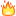 Заполняй анкету, и с тобой свяжутся! https://forms.gle/dyaf4PCq6NZPdf796По всем вопросам - +7-930-871-5024, Коренькова Софья
Вся организация от нас, от тебя только желание!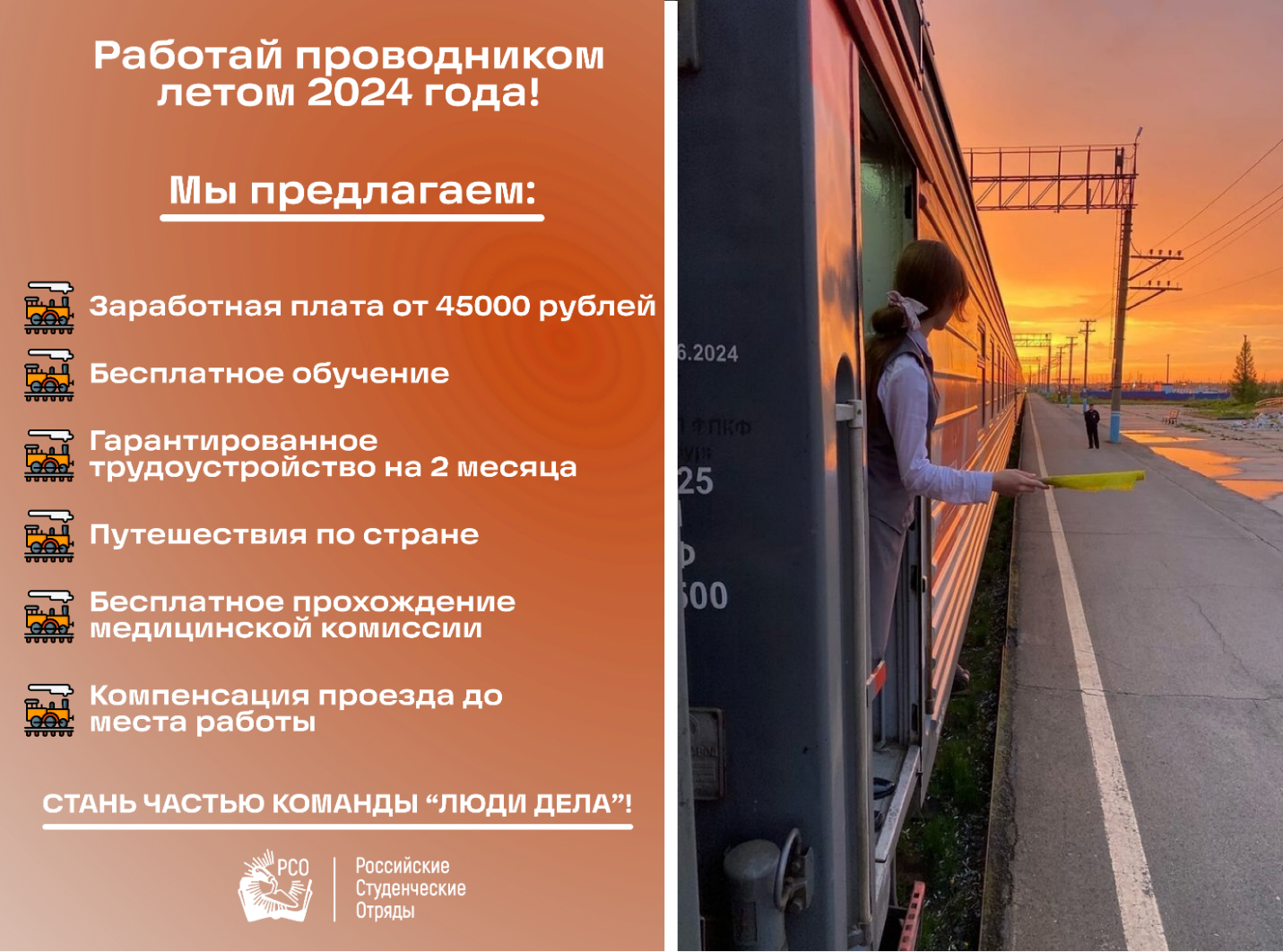 